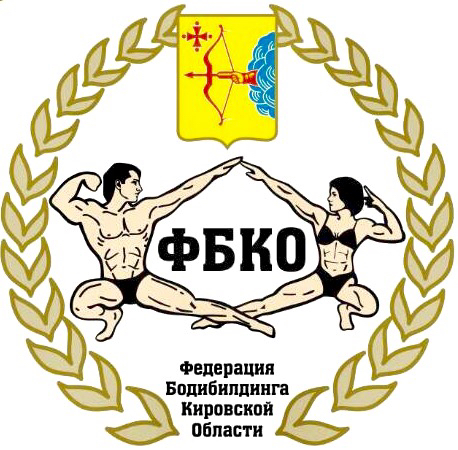 ПОЛОЖЕНИЕ о проведенииКубка города Кирова по бодибилдингу2021 г.г. КировОБЩИЕ ПОЛОЖЕНИЯКубок города Кирова по бодибилдингу (далее – кубок) проводится в соответствии с Календарным планом официальных физкультурно-оздоровительных и спортивных мероприятий муниципального образования «Город Киров» и плана мероприятий отдела по делам молодежи на 2021 год (далее – Календарный план) и официальными правилами «Федерации Бодибилдинга России» (ФББР).Популяризация здорового образа жизни и атлетизма как наиболее эффективных средств оздоровления.Привлечение населения на примере соревнующихся спортсменов к бодибилдингу и фитнесу, решая проблему досуга молодежи.Развитие бодибилдинга и его дисциплин в Кировской области.Повышение спортивного мастерства спортсменов.Выявление сильнейших спортсменов для отбора и формирования списка кандидатов в спортивные сборные команды Кировской области.Настоящее положение является основанием для командирования команды на кубок. ОРГАНИЗАТОРЫ (РУКОВОДСТВО)Общее руководство проведением кубка осуществляет Региональная физкультурно – спортивная общественная организация «Федерация бодибилдинга Кировской области» (ФБКО) и управление по делам молодежи, физической культуре и спорту администрации города Кирова (далее – УДМФКиС).Непосредственное проведение кубка возлагается на судейскую коллегию. Главный судья Конкин Александр Игоревич телефон 8(912)703-02-01, e-mail: konkin.kirov@mail.ru. Секретарь Грачева Оксана Сергеевна телефон 8(912)726-36-52, e-mail: sekretar_fbko43@mail.ru).Кубок проводится в соответствии с настоящим Положением и действующими правилами ФББР.СРОКИ И МЕСТО ПРОВЕДЕНИЯМесто проведения кубка: г. Киров, ул. Пугачева д.18, МАУ «Дворец культуры «Космос».Сроки проведения кубка: 10 апреля 2021 г. УЧАСТНИКИК участию в соревнованиях допускаются спортсмены в следующих категориях и номинациях:- Фитнес – бикини дебют (18 лет и старше), абсолютная категория;- Пляжный бодибилдинг дебют (18 лет и старше), абсолютная категория;- Юниоры бодибилдинг – до 23 лет (включительно), абсолютная категория;- Мастера – мужчины бодибилдинг, абсолютная категория;- Пляжный бодибилдинг мужчины, абсолютная категория;- Бодибилдинг – мужчины до 85 кг, свыше 85 кг;- Фитнес – бикини женщины до 164 см, свыше 164 см;- Фит – модель женщины, абсолютная категория.	В категории дебют могут принять участие спортсмены, которые ни разу не выступали под эгидой ФББР до 2021 года. Количество номинаций и категорий может быть пересмотрено судейской коллегией в зависимости от количества заявок участников. Регистрация спортсменов будет производиться СТРОГО по расписанию с предварительным просмотром в соревновательных плавках и купальниках. Спортсмен, не прошедший регистрацию вовремя, будет зарегистрирован после всех номинаций, но не позднее 13 часов 00 минут.C полными правилами проведения соревнований, поведения на сцене и внешнего вида спортсменов, можно ознакомиться на сайте Федерации Бодибилдинга России www.fbbr.org в разделе «Правила». Просьба внимательно изучить ПРАВИЛА! Спортсмен, не соответствующий по каким-либо критериям, к соревнованиям допущен не будет! Для допуска к соревнованиям спортсмены обязательно должны иметь:- паспорт;- копию ИНН и свидетельство пенсионного страхования;- заявка с визой врача, подписью и печатью Президента Региональной Федерации;- USB-накопитель (флэш-карта) с качественной записью фонограммы (mp-3 формат) с одним треком, для номинации бодибилдинг;- каждый участник соревнований оплачивает целевой (стартовый) взнос – 1000 руб., который идет на уставную деятельность «ФБКО». Для спортсменов из г. Кирова и Кировской области, не являющимися членами Федерации Бодибилдинга Кировской области, вступительный взнос составляет – 1000 руб. Продление членства составляет – 700 руб. (оплачивается один раз в год);- однотонные плавки (для дисциплины «мужчины бодибилдинг»), соответствующие правилам соревнований IFBB;- купальник (для дисциплины «фитнес-бикини»), соответствующий правилам соревнований IFBB;- шорты (для дисциплины «пляжный бодибилдинг»), соответствующий правилам соревнований IFBB;- сплошной купальник, вечернее платье (для дисциплины «фит-модель»), соответствующие правилам соревнований IFBB;- разрешенный грим: «Pro Tan», «Dream Tan спрей» и «Jan Tana».УСЛОВИЯ И ПРОГРАММА10 апреля 2021 года:11:00-13:00 – заезд участников, регистрация:11:00 – пляжный бодибилдинг дебют;11:10 – юниоры бодибилдинг, мастера бодибилдинг;11:30 – пляжный бодибилдинг мужчины;11:45 – бодибилдинг мужчины (85кг, свыше 85 кг);12:10 – фитнес – бикини дебют;12:20 – фитнес – бикини женщины (до 164 см, свыше 164 см);12:45 – фит – модель женщины.По окончании регистрации каждой номинации, будет проходить предварительный просмотр участников на сцене.15.00 – заседание судейской коллегии. 16.00 – начало соревнований: - Торжественное открытие;- Юниоры бодибилдинг;- Пляжный бодибилдинг дебют, абсолютная категория;  - Мастера мужчины бодибилдинг;- Фитнес – бикини дебют;- Пляжный бодибилдинг мужчины, абсолютная категория;- Мужчины – бодибилдинг (до 85 кг) 1 раунд;- Фитнес-бикини женщины до 164 см;- Мужчины – бодибилдинг (до 85 кг) 2 раунд;ПЕРЕРЫВ- Фит – модель, абсолютная категория, 1 раунд;-Мужчины – бодибилдинг (свыше 85 кг) 1 раунд;-Фитнес – бикини женщины свыше 164 см;-Мужчины – бодибилдинг (свыше 85 кг) 2 раунд;-Фит – модель, абсолютная категория, 2 раунд.19.00 – закрытие соревнований. ПОДВЕДЕНИЕ ИТОГОВ, НАГРАЖДЕНИЕПобедитель соревнований определяется согласно правилам Международной Федерации бодибилдинга по наименьшей сумме мест. При равном количестве мест преимущество имеет участник, сумма мест которого меньше.Победители и призеры  награждаются грамотами, медалями и ценными призами.Все участники при себе обязательно должны иметь номер личного ИНН, страхового свидетельства и Копию паспорта. В противном случае призы не будут вручены.ФИНАНСОВОЕ ОБЕСПЕЧЕНИЕРасходы, связанные с организацией и проведением кубка, возлагаются на «ФБКО» (в том числе, аренда места проведения).  Командировочные расходы (проезд, проживание, питание, стартовый взнос и суточные) оплачиваются за счет командирующих организаций.  ОБЕСПЕЧЕНИЕ БЕЗОПАСНОСТИУЧАСТНИКОВ И ЗРИТЕЛЕЙ  Обеспечение безопасности участников и зрителей осуществляется в соответствии с Постановлением Правительства Российской Федерации от 18 апреля 2014 года № 353 «Об утверждении Правил обеспечения безопасности при проведении официальных спортивных соревнований».  Оказание медицинской помощи осуществляется в соответствии с приказом Министерства здравоохранения Российской Федерации от 01 марта 2016 года № 134Н «О порядке оказания медицинской помощи лицам, занимающимся физической культурой и спортом (в том числе при подготовке и проведении физкультурных мероприятий и спортивных мероприятий), включая порядок медицинского осмотра лиц, желающих пройти спортивную подготовку, заниматься физической культурой и спортом в организациях и (или) выполнять нормативы испытаний (тестов) Всероссийского физкультурно-спортивного комплекса «Готов к труду и обороне». Ответственный исполнитель за обеспечение безопасности Главный судья.  ПОДАЧА ЗАЯВОК НА УЧАСТИЕПредварительные заявки на участие в кубке принимаются секретарем «ФБКО» Грачевой Оксаной Сергеевной телефон 8(912)726-36-52, e-mail: sekretar_fbko43@mail.ru до 06 апреля 2021 года  (образец заявки см. ниже). Спортсменам г. Кирова и Кировской области в заявке указать город проживания и визу врача.Спортсмены из других регионов должны иметь заявку от своей региональной федерации. Правила ФББР по поводу участия в соревнованиях альтернативных организаций: http://fbbr.org/2018/1615. Соревнования, которые проходят под эгидой ФББР, включены в календарный план соревнований ФББР см. www.fbbr.org, раздел Календарь соревнований. Справки по телефону: +7 (953) 149-98-09 или по e-mail: info@fbbr.org. Судьям, из других регионов желающим принять участие в соревнованиях, необходимо подать предварительную заявку секретарю телефон 8(912)726-36-52, e-mail: sekretar_fbko43@mail.ru до 06 апреля  2021 года. Судейские книжки необходимо иметь при себе.Дополнительная информация на странице «ФБКО» в «ВКонтакте»: https://vk.com/club96387007Запись по нанесению грима осуществляется на странице в Инстаграм @jantana_pfoЗапись на акцентированную сьемку осуществляется по телефону 8(919)516-22-15 Сергей Чипс (официальный фотограф Федерации бодибилдинга Кировской области)Спортсмены, не заявившиеся вовремя, к соревнованиям допущены не будут.НАСТОЯЩЕЕ ПОЛОЖЕНИЕ ЯВЛЯЕТСЯ ОФИЦИАЛЬНЫМ ВЫЗОВОМ НА Кубок города Кирова по бодибилдингуОБРАЗЕЦ ЗАЯВКИЗаявка на участие В Кубке города Кирова по бодибилдингу   10 апреля 2021г.        г. КИРОВот сборной команды ……………………………………….…… (региона)Руководитель команды (ФИО и подпись) _______________________________/_______________/Номер телефона   ___________________                Электронная почта ______________________УТВЕРЖДАЮНачальник управленияпо делам молодежи,физической культуре и спортуадминистрации города Кирова __________ Анисимова Н.Ю._________________2021 г.УТВЕРЖДАЮПрезидент Федерации БодибилдингаКировской области __________ (Конкин А.И.)10 апреля 2021 г.ПрезидентФедерации БодибилдингаКировской области                   __________(А.И.Конкин)П/пФ.И.О. полностьюДата рожд.(полностью)НоминацияВесовая категория/Ростовая категорияВиза врачаП/пФ.И.О. полностьюДата рожд.(полностью)НоминацияВесовая категория/Ростовая категорияВиза врачаИванов Иван Иванович01.01.2000Мужчины бодибилдинг85 кг